Hellas (Greece) Spring Seminar 2020DateFrom Saturday, Saturday, March 21 and Sunday, March 22, 2020InstructorsNuccio Ferro Shihan 5 DanChristophe Delmotte Sensei 4 DanPatrick Barra Sensei 4 DanKonstantinos Neanidis Sensei 3 DanObjectivesThis two-day course will allow everyone, according to their level, to experience Kyokushin in all its aspects: physical condition, surpassing oneself, kihon, kata technique, and the ultimate truth, the kumite.LocationSamurai Sport CenterIoanni Chalkidi 7, 54453ThessalonikiHellas (Greece)AccommodationSuggested Hotel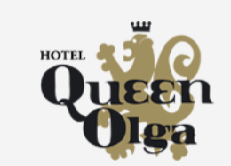 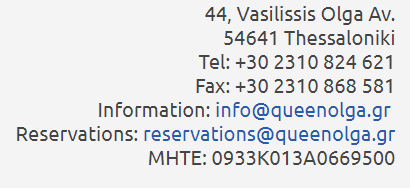 RegistrationPlease register before Monday, February 17, 2020.The registration form must be sent by e-mail to Sensei Konstantinos Neanidis (neanidis@hotmail.com)Registration feeFull camp 20 € per participant (including training). Lunch (Saturday & Sunday) and dinner (Saturday), 10 € per meal (optional, registration is required)Personal belongings to carry out- 2 Dogi- Sports shoes (jogging)- Protections: gloves, shin guards, tooth protectors,...- Light rain jacket- Wipes and soap for the shower- Drinks and snacks (for training)- Small bag to carry personal belongingsMore informationwww.kyokushin-tezuka.grContact person: Konstantinos Neanidis Sensei, e-mail: neanidis@hotmail.com, phone number 00306974370020Hellas (Greece) Spring Seminar 2020Provisional schedule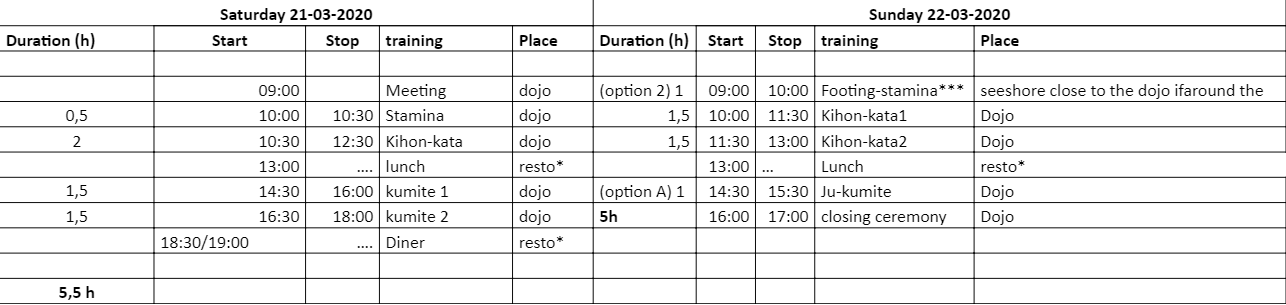                                   Please note that this schedule is changeable at all times.Registration formName of the dojo: .....................................................................................................................................Name of the responsible of the dojo: ........................................................................................................Address: ....................................................................................................................................................Zip: .....................	City: .....................................................	Country: ..............................................E-mail: .............................................................................	Telephone: ..........................................List of participantsDate: .......................................................          Signature of the responsible of the dojo						..................................................................SurnameFirst nameSex (M/F)Grade12345678910